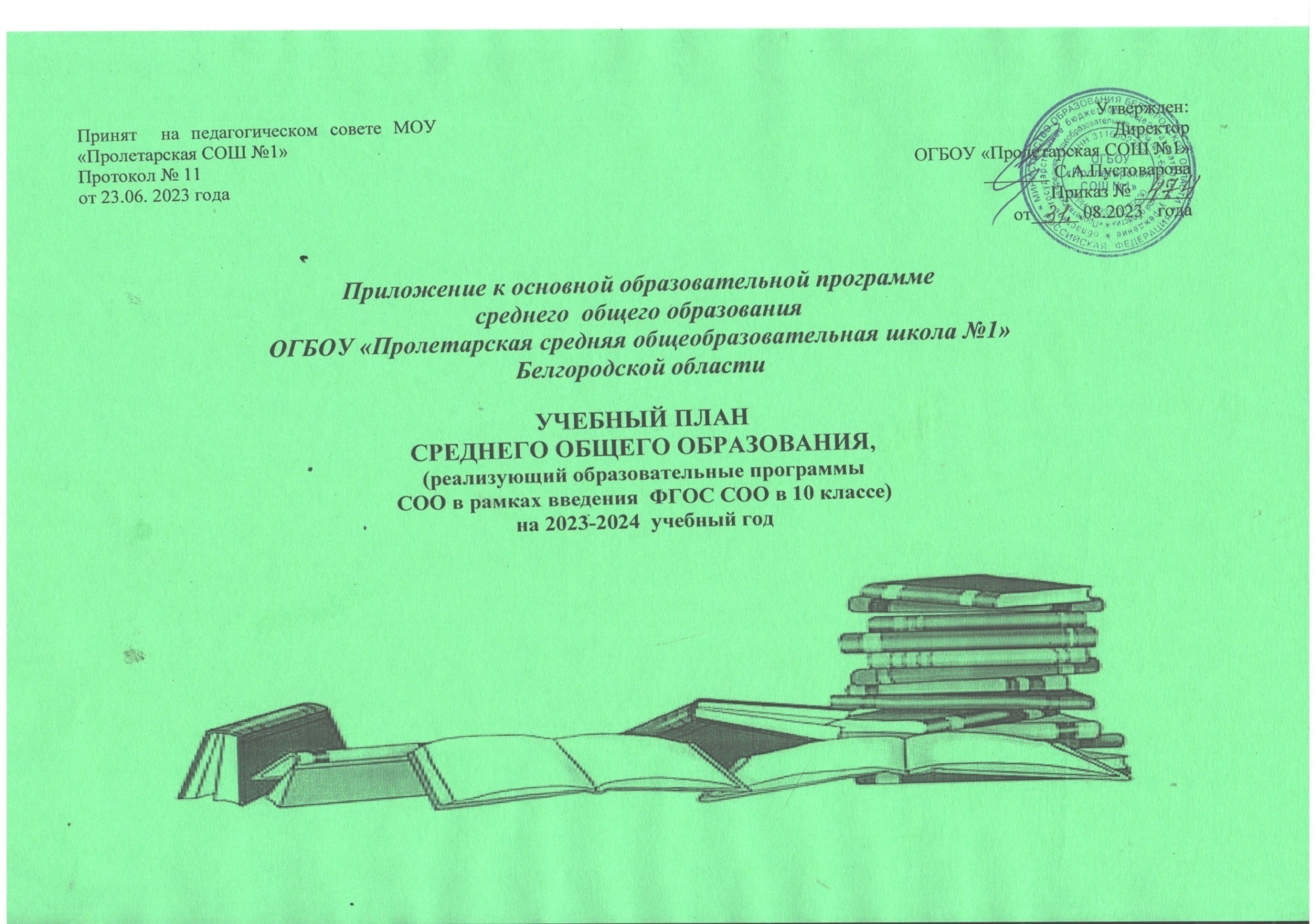 ПОЯСНИТЕЛЬНАЯ ЗАПИСКАК УЧЕБНОМУ ПЛАНУ ОГБОУ «Пролетарская СОШ №1»  на уровне СОО  в 10 классе на  2023-2024 учебный годУчебный план на 2023 – 2024  уч.год обеспечивает реализацию основной образовательной программы среднего общего образования в соответствии с требованиями ФГОС СОО, отражает организационно-педагогические условия, необходимые для достижения результатов освоения основной образовательной программы в соответствии с требованиями ФГОС СОО, а также учебный план определяет состав и объем учебных предметов, курсов и их распределение по классам (годам) обучения.Учебный	план	–	документ,	который	определяет	перечень, трудоемкость, последовательность и распределение по периодам обучения учебных предметов, курсов, дисциплин (модулей), иных  видов учебной деятельности и, если иное не установлено настоящим Федеральным законом, формы промежуточной аттестации обучающихся (п.22ст.2 Федерального закона от 29.12.2012г. №273-ФЗ «Об образовании в Российской Федерации»).Учебный	план	среднего	общего	образования	ОГБОУ «Пролетарская СОШ №1»   разрабатывается в соответствии со следующими документами:Нормативно-правовая база,   используемая при разработке учебного планаФедеральный уровень:1. Конституция Российской Федерации (ст.43); 2. Федеральный закон Российской Федерации от 29 декабря 2012 года №273- ФЗ «Об образовании в Российской Федерации» (с последующими изменениями); 3. Приказ Министерства просвещения Российской Федерации от 17.05.2012 № 413 «Об утверждении федерального государственного образовательного стандарта среднего общего образования»; 4. Приказ Министерства просвещения Российской Федерации от 12.08.2022 года № 732 « О внесении изменений в федеральный государственный образовательный стандарт среднего общего образования»; 5. Приказ Министерства просвещения Российской Федерации от 23.11.2022 года № 1014 « Об утверждении федеральной образовательной программы среднего общего образования»; 6. Постановление Главного государственного санитарного врача Российской Федерации от 28 сентября 2020 года № 28 «Об утверждении санитарных правил СП 2.4.3648-20 «Санитарно-эпидемиологические требования к организациям воспитания и обучения, отдыха и оздоровления детей и молодёжи (с последующими изменениями)»; 7. Постановление Главного государственного санитарного врача РФ от 28 января 2021 г. N 2 «Об утверждении санитарных правил и норм СанПиН 1.2.3685-21 «Гигиенические нормативы и требования к обеспечению безопасности и (или) безвредности для человека факторов среды обитания»; 8. Федеральный перечень учебников, допущенных к использованию при реализации имеющих государственную аккредитацию образовательных программ начального общего, основного общего, среднего общего образования, организациями, осуществляющими образовательную деятельность, утвержденный приказом Министерства просвещения Российской Федерации от 21 сентября 2022 года №858; 9. Приказ Министерства образования и науки Российской Федерации от 09 июня 2016 года № 699 «Об утверждении перечня организаций, осуществляющих выпуск учебных пособий, которые допускаются к использованию при реализации имеющих государственную аккредитацию образовательных программ начального общего, основного общего, среднего общего образования»; 10. Приказ Министерства образования и науки Российской Федерации от 23 августа 2017 года № 816 «Об утверждении порядка применения организациями, осуществляющими образовательную деятельность, электронного обучения, дистанционных образовательных технологий при реализации образовательных программ» (данный документ включен в перечень нормативно правовых актов, на которые не распространяется требование об отмене с 01.01.2021, установленное ФЗ от 31.07.2020 № 247-ФЗ); 11. Приказ Министерства просвещения Российской Федерации от 03 сентября 2019 года №465 «Об утверждении перечня средств обучения и воспитания, необходимых для реализации образовательных программ начального общего, основного общего и среднего общего образования, соответствующих современным условиям обучения, необходимый при оснащении общеобразовательных организаций в целях реализации мероприятий по содействию созданию в субъектах Российской Федерации (исходя из прогнозируемой потребности) новых мест в общеобразовательных организациях, критерии его формирования и требования к функциональному оснащению, а также норматива стоимости оснащения одного места обучающегося указанными средствами обучения и воспитания». 12. Приказ Министерства просвещения Российской Федерации от 22 марта 2021 г. № 115 «Об утверждении Порядка организации и осуществления образовательной деятельности по основным общеобразовательным программам - образовательным программам начального общего, основного общего и среднего общего образования»;13. Концепции преподавания предметов.14. Приказ Минпросвещения России от 21.09.2022 N 858 "Об утверждении федерального перечня учебников, допущенных к использованию при реализации имеющих государственную аккредитацию образовательных программ начального общего, основного общего, среднего общего образования организациями, осуществляющими образовательную деятельность и установления предельного срока использования исключенных учебников" (Зарегистрировано в Минюсте России 01.11.2022 N 70799)Методические письма:1. Письмо Минпросвещения России от 16.01.2023 № 03-68 « Информация о введении федеральных образовательных программ»; 2. Письмо Минпросвещения России от 03.03.2023 № 03-327 « Методические рекомендации по введению федеральных основных образовательных программ»; 3. Письмо Минпросвещения России от 25.05.2023 № 03-870 « О направлении информации» ( приложение: ответы на типичные вопросы); 4. Письмо Минпросвещения России от 21.02.2023 № АБ- 800/03 « Об обеспечении учебными изданиями»; 5. Письмо Минпросвещения России от 17.11. 2022 № 03- 1889 « О направлении информации ( об основных изменениях, внесенных в обновленный ФГОС СОО); 6. Письмо Минпросвещения России от 11.05.2022 № АЗ- 686/ 03 « О разработке рабочих программ» ; 7. Письмо Минпросвещения России от 31.08.2021 № 03- 1420 « Об изучении предмета «Второй иностранный язык»; 8. Письмо Минпросвещения России от 05.08.2022 № ТВ- 1290/03 « О направлении методических рекомендаций»; 9. Концепции преподавания учебных предметов; 10. Письмо Министерства просвещения Российской Федерации от 26 февраля 2021 № 03-205 «О методических рекомендациях» (вместе с «Методическими рекомендациями по обеспечению возможности освоения основных образовательных программ обучающимися 5 - 11 классов по индивидуальному учебному плану»);11. рекомендации Минпросвещения России (письмо Минпросвещения России от 15.08.2022 № 03-1190 «О направлении методических рекомендаций» (вместе с «Методическими рекомендациями по реализации цикла внеурочных занятий «Разговоры о важном»).Региональный уровень 1. Постановление Правительства Белгородской области от 30 декабря 2013 года № 528-пп «Об утверждении государственной программы Белгородской области «Развитие образования Белгородской области»; 2. Постановление Правительства Белгородской области от 28 декабря 2020 года №616-пп «О внесении изменений в постановление Правительства Белгородской области от 30 декабря 2013 года № 528-пп»; 3. Закон Белгородской области от 31 октября 2014 года № 314 «Об образовании в Белгородской области» (с последующими изменениями). 4.   Инструктивно-методические письма ОГАОУ ДПО «БелИРО» о преподавании учебных предметов и организации образовательной деятельности в 2023/2024 учебном году.5. Инструктивно-методическое письмо «Об организации воспитательной деятельности в образовательных организациях Белгородской области в 2023 – 2024 учебном году» (Письмо БелИРО от 16.06.2023 №2 «О направлении методических рекомендаций») 6.Приказ  министерства образования Белгородской области от 27 июля 2023 года № 2256 «О внесении изменений в приказ министерства образования Белгородской области от 11 июля 2023 года № 2039», в целях внедрения с 01 сентября 2023 года единой модели профессиональной ориентации «Профориентационный минимум» во всех общеобразовательных учреждениях.Уровень общеобразовательного учрежденияУстав школы Программа развития на  ОГБОУ «Пролетарская СОШ №1»  Основная образовательная программа среднего общего образования.Локальные акты школы.2. Особенности учебного плана среднего общего образования	Учебный план среднего общего образования ОГБОУ «Пролетарская СОШ №1»   на 2023-2024 учебный год в части реализации федеральных государственных образовательных стандартов в 10   классе  разработан на основе учебного плана основной образовательной программы среднего общего образования. Содержание и структура учебного плана среднего общего образования определены требованиями федерального государственного образовательного стандарта среднего общего образования, целями, задачами и спецификой образовательной деятельности ОГБОУ «Пролетарская СОШ №1», сформулированными в Уставе, основной образовательной программе среднего общего образования, годовом Плане работы школы, программе развития.Учебный план среднего общего образования определяет перечень, трудоемкость, последовательность и распределение по периодам обучения учебных предметов, курсов, дисциплин (модулей), практики и иных видов учебной деятельности.Учебный план среднего общего образования определяет минимальное и максимальное количество часов учебных занятий на уровень среднего общего образования и перечень обязательных учебных предметов. Количество учебных занятий за два года обучения составляет 2312 часов.Для обучающихся 10  класса  недельная учебная нагрузка соответствует требованиям СанПиНа и составляет 34 часа при 5-дневной рабочей неделе. Продолжительность уроков - 40 мин.Среднее общее образование направлено на дальнейшее становление и формирование личности обучающегося в ее самобытности и уникальности, осознание собственной индивидуальности, готовности к самоопределению, развитие интереса к познанию и творческих способностей обучающегося, формирование навыков самостоятельной учебной деятельности  на основе индивидуализации и профессиональной ориентации каждого обучающегося.Целью среднего общего образования является создание условий для достижения выпускниками планируемых результатов: компетенций и компетентностей, определяемых личностными, семейными, общественными, государственными потребностями и возможностями обучающегося старшего школьного возраста, индивидуальной образовательной траекторией его развития и состоянием здоровья.Основными задачами обучения в 10 классе  являются:формирование готовности обучающихся к саморазвитию и непрерывному образованию;построение образовательной деятельности с учетом индивидуальных, возрастных, психологических, физиологических особенностей и здоровья обучающихся.Организация, исходя из своих возможностей и образовательных запросов обучающихся и их родителей (законных представителей), предоставляет обучающимся возможность выбора профилей.ОГБОУ «Пролетарская СОШ №1»   обеспечивает реализацию программ учебных предметов как на базовом, так и на углубленном уровнях.Изучение учебных предметов на базовом уровне ориентировано на развитие у обучающихся общей функциональной грамотности, получение компетентностей для повседневной жизни и общего развития.Изучение учебных предметов на углублённом уровне ориентировано на получение обучающимися компетентностей для последующей профессиональной деятельности  как в рамках конкретной предметной области, так и в смежных с ней областях.Учебные планы профилей  обучения (или индивидуальный учебный план)  содержат не менее 13 учебных предметов: русский язык, литература  иностранный язык,  математика, информатика, история, обществознание, география, физика, химия, биология, физическая культура, ОБЖ-  и предусматривают  изучение не менее 2 учебных предметов на углубленном  уровне. На углубленном  уровне могут изучаться предметы:  литература,  иностранный язык  (анг), история, обществознание, география,  математика (алгебра, геометрия, вероятность и статистика), информатика, физика, химия, биология.Анализ запросов обучающихся и их родителей (законных представителей) показал, что обучающиеся выбрали следующие профили:Учебный план  в 10 классе  также содержит «Индивидуальный проект» и «Предметы и курсы по выбору». Индивидуальный проект выполняется учащимися в течение  10 класса  в рамках учебного времени, отведенного учебным планом (1 час в неделю).Часть учебного плана, формируемая участниками образовательных отношений определяет содержание образования, обеспечивающего реализацию интересов и потребностей обучающихся и их родителей (законных представителей) для получения среднего общего образования.В рамках части, формируемой участниками образовательных отношений, изучаются курсы по выбору обучающихся и их родителей (законных представителей):Для обеспечения возможности обучающихся в освоении образовательных программ, реализуется единый календарный учебный график, согласовано расписание учебных занятий.Разработанному учебному плану соответствует учебно-методический комплект на 2023- 2024  учебный год.Промежуточная  аттестация обучающихся	Данный раздел учебного плана разработан на основе ФЗ «Об образовании в Российской Федерации» №273-ФЗ от 29 декабря 2012 года  (глава 1, статья 2, п.22; глава 6, статья 58, п.1.), Устава ОГБОУ «Пролетарская СОШ №1»,  ПОЛОЖЕНИЯ  о формах, периодичности, порядке текущего контроля успеваемости  и промежуточной аттестации обучающихся  ОГБОУ «Пролетарская СОШ №1».Промежуточная аттестация обучающихся   10  класса  проводится:--  по итогам полугодий  на основе накопленной оценки (всех текущих оценок) и тематических оценок за учебный период и определяется как среднее арифметическое с учетом математического округления;-- по итогам года  - на основе накопленной оценки (полугодовых ) как среднее арифметическое с учетом математического округления.УЧЕБНЫЙ план, 10 класс, на 2023-2024 уч.годОсобенности плана внеурочной деятельности среднего общего образованияСодержательное наполнение внеурочной деятельности Часы внеурочной деятельности используются на социальное, творческое, интеллектуальное, общекультурное, физическое, гражданско-патриотическое развитие обучающихся, создавая условия для их самореализации и осуществляя педагогическую поддержку в преодолении ими трудностей в обучении и социализации. Обязательным условием организации внеурочной деятельности является ее воспитательная направленность, соотнесенность с рабочей программой воспитания ОГБОУ «Пролетарская СОШ №1». С целью реализации принципа формирования единого образовательного пространства на ООО уровне образования часы внеурочной деятельности используются через реализацию первой модели плана внеурочной деятельности с преобладанием учебно-познавательной деятельности, когда наибольшее внимание уделяется внеурочной деятельности по учебным предметам и формированию функциональной грамотности. Функциональная грамотность реализуется в формате внеаудиторной занятости учителя-предметника.Планирование внеурочной деятельности С целью обеспечения преемственности содержания образовательных программ начального общего и основного общего образования при формировании плана внеурочной деятельности ОГБОУ «Пролетарская СОШ №1» предусмотрена часть, рекомендуемую для всех обучающихся: 1 час в неделю – на информационно-просветительские занятия патриотической, нравственной и экологической направленности «Разговоры о важном» (понедельник, первый урок) 10 – 11 классы; 1 час в неделю – на занятия по формированию функциональной грамотности обучающихся (в том числе финансовой грамотности) 10 – 11 классы; 1 час в неделю – на занятия, направленные на удовлетворение профориентационных интересов и потребностей обучающихся Профминимум будет реализован через внеурочные занятия «Россия – мои горизонты» в 10 – 11 классах на базовом уровне.Кроме того, в вариативную часть плана внеурочной деятельности включены: - занятия, связанные с реализацией особых интеллектуальных и социокультурных потребностей обучающихся;- занятия, направленные на удовлетворение интересов и потребностей обучающихся в творческом и физическом развитии (в том числе организация занятий в школьных театрах, школьных спортивных клубах);- занятия, направленные на удовлетворение социальных интересов и потребностей обучающихся.»). Основное содержание занятий внеурочной деятельности отражено в таблицеПлан внеурочной деятельности в 10-м классе  Профили предметы, изучаемые на углубленном  уровнекол-во обучающихсяТехнологический -ТПВ. 1- математика, физика4Естественно-научный -ЕНПхимия, биология1Гуманитарный –ГУМ.П.В 1- литература, обществознание; В 4- история, обществознание53Социально-экономический-СЭПВ 1- математика, обществознание;   В 3- обществознание,  география51Универсальный  -УПГеография и математика 2итого:21 чел.Развитие информационно-технологической компетентности для 10-11 кл. (2 п.) -0, 5 ч.Подготовка к ЕГЭ по русскому языку- 1 часПодготовка к ЕГЭ по математике- 1 чвасПодготовка к ЕГЭ по химии-0, 5 ч. Генетика вчера, сегодня , завтра-1 часПодготовка к ЕГЭ по географии- 1 часФинансовая грамотность-0, 5 ч.История в лицах- 1 часМетоды решения задач по физике-0, 5 ч.№ п/пФИО обучающихся 10 классаФИО обучающихся 10 классаФИО обучающихся 10 классаФИО обучающихся 10 классаРусский языкРусский языкЛитература (Б)Литература (Б)Литература (У)Литература (У)Иностранный язык (англ.) БИностранный язык (англ.) БИстория (Б)История (Б)История (У)История (У)Обществознание (Б)Обществознание (Б)Обществознание (У)Обществознание (У)География (Б)География (Б)География (У)География (У)Вероятность и статистика Б)Вероятность и статистика Б)Математика (Б) 2+2 Математика (У)  4+3Математика (У)  4+3Математика (У)  4+3Информатика (Б)Информатика (Б)Информатика (У)Информатика (У)Физика (Б)Физика (Б)Физика (У)Физика (У)Химия (Б)Химия (Б)Химия (у)Химия (у)Биология (Б)Биология (Б)Биология (у)Биология (у)Физическая культураФизическая культураОБЖ Индивид. проектИндивид. проектитого:итого:курсы по выбору:курсы по выбору:курсы по выбору:курсы по выбору:курсы по выбору:курсы по выбору:курсы по выбору:курсы по выбору:курсы по выбору:курсы по выбору:курсы по выбору:курсы по выбору:курсы по выбору:курсы по выбору:курсы по выбору:курсы по выбору:курсы по выбору:курсы по выбору:курсы по выбору:курсы по выбору:курсы по выбору:курсы по выбору:курсы по выбору:курсы по выбору:курсы по выбору:курсы по выбору:курсы по выбору:курсы по выбору:курсы по выбору:№ п/пФИО обучающихся 10 классаФИО обучающихся 10 классаФИО обучающихся 10 классаФИО обучающихся 10 классаРусский языкРусский языкЛитература (Б)Литература (Б)Литература (У)Литература (У)Иностранный язык (англ.) БИностранный язык (англ.) БИстория (Б)История (Б)История (У)История (У)Обществознание (Б)Обществознание (Б)Обществознание (У)Обществознание (У)География (Б)География (Б)География (У)География (У)Вероятность и статистика Б)Вероятность и статистика Б)Математика (Б) 2+2 Математика (У)  4+3Математика (У)  4+3Математика (У)  4+3Информатика (Б)Информатика (Б)Информатика (У)Информатика (У)Физика (Б)Физика (Б)Физика (У)Физика (У)Химия (Б)Химия (Б)Химия (у)Химия (у)Биология (Б)Биология (Б)Биология (у)Биология (у)Физическая культураФизическая культураОБЖ Индивид. проектИндивид. проектитого:итого:кол-во часовкол-во часовРазвитие информационно-технологической компетентности для 10-11 кл. (2 п.)Развитие информационно-технологической компетентности для 10-11 кл. (2 п.)Подготовка к ЕГЭ по русскому языкуПодготовка к ЕГЭ по русскому языкуПодготовка к ЕГЭ по математикеПодготовка к ЕГЭ по математикеПодготовка к ЕГЭ по химииПодготовка к ЕГЭ по химииПодготовка к ЕГЭ по химииШаг в медицину (на базе РСШ 1)Шаг в медицину (на базе РСШ 1)Шаг в медицину (на базе РСШ 1)Подготовка к ЕГЭ по географииПодготовка к ЕГЭ по географииПодготовка к ЕГЭ по географииФинансовая грамотностьФинансовая грамотностьФинансовая грамотностьИстория в лицахИстория в лицахИстория в лицахМетоды решения задач по физикеМетоды решения задач по физикеМетоды решения задач по физикеИТОГОИТОГОИТОГОТехнологический профиль- 1 ГРУППАТехнологический профиль- 1 ГРУППАТехнологический профиль- 1 ГРУППАТехнологический профиль- 1 ГРУППАТехнологический профиль- 1 ГРУППАТехнологический профиль- 1 ГРУППАТехнологический профиль- 1 ГРУППАТехнологический профиль- 1 ГРУППАТехнологический профиль- 1 ГРУППАТехнологический профиль- 1 ГРУППАТехнологический профиль- 1 ГРУППАТехнологический профиль- 1 ГРУППАТехнологический профиль- 1 ГРУППАТехнологический профиль- 1 ГРУППАТехнологический профиль- 1 ГРУППАТехнологический профиль- 1 ГРУППАТехнологический профиль- 1 ГРУППАТехнологический профиль- 1 ГРУППАТехнологический профиль- 1 ГРУППАТехнологический профиль- 1 ГРУППАТехнологический профиль- 1 ГРУППАТехнологический профиль- 1 ГРУППАТехнологический профиль- 1 ГРУППАТехнологический профиль- 1 ГРУППАТехнологический профиль- 1 ГРУППАТехнологический профиль- 1 ГРУППАТехнологический профиль- 1 ГРУППАТехнологический профиль- 1 ГРУППАТехнологический профиль- 1 ГРУППАТехнологический профиль- 1 ГРУППАТехнологический профиль- 1 ГРУППАТехнологический профиль- 1 ГРУППАТехнологический профиль- 1 ГРУППАТехнологический профиль- 1 ГРУППАТехнологический профиль- 1 ГРУППАТехнологический профиль- 1 ГРУППАТехнологический профиль- 1 ГРУППАТехнологический профиль- 1 ГРУППАТехнологический профиль- 1 ГРУППАТехнологический профиль- 1 ГРУППАТехнологический профиль- 1 ГРУППАТехнологический профиль- 1 ГРУППАТехнологический профиль- 1 ГРУППАТехнологический профиль- 1 ГРУППАТехнологический профиль- 1 ГРУППАТехнологический профиль- 1 ГРУППАТехнологический профиль- 1 ГРУППАТехнологический профиль- 1 ГРУППАТехнологический профиль- 1 ГРУППАТехнологический профиль- 1 ГРУППАТехнологический профиль- 1 ГРУППАТехнологический профиль- 1 ГРУППАТехнологический профиль- 1 ГРУППАТехнологический профиль- 1 ГРУППАТехнологический профиль- 1 ГРУППАТехнологический профиль- 1 ГРУППАТехнологический профиль- 1 ГРУППАТехнологический профиль- 1 ГРУППАТехнологический профиль- 1 ГРУППАТехнологический профиль- 1 ГРУППАТехнологический профиль- 1 ГРУППАТехнологический профиль- 1 ГРУППАТехнологический профиль- 1 ГРУППАТехнологический профиль- 1 ГРУППАТехнологический профиль- 1 ГРУППАТехнологический профиль- 1 ГРУППАТехнологический профиль- 1 ГРУППАТехнологический профиль- 1 ГРУППАТехнологический профиль- 1 ГРУППАТехнологический профиль- 1 ГРУППАТехнологический профиль- 1 ГРУППАТехнологический профиль- 1 ГРУППАТехнологический профиль- 1 ГРУППАТехнологический профиль- 1 ГРУППАТехнологический профиль- 1 ГРУППАТехнологический профиль- 1 ГРУППАТехнологический профиль- 1 ГРУППАТехнологический профиль- 1 ГРУППАТехнологический профиль- 1 ГРУППАТехнологический профиль- 1 ГРУППАТехнологический профиль- 1 ГРУППАТехнологический профиль- 1 ГРУППАТехнологический профиль- 1 ГРУППА11Кривцова К.Кривцова К.2233--332222111171155111122111113333110,50,5------0,50,50,53422Артеменко М.Артеменко М.2233--332222111171155111122111113333110,50,5------0,50,50,53433Исаев И.Исаев И.2233--332222111171155111122111113333110,50,5------0,50,50,53444Норцова А.Норцова А.2233--332222111171155111122111113333110,50,5------0,50,50,534Медицинский класс - 2 ГРУППАМедицинский класс - 2 ГРУППАМедицинский класс - 2 ГРУППАМедицинский класс - 2 ГРУППАМедицинский класс - 2 ГРУППАМедицинский класс - 2 ГРУППАМедицинский класс - 2 ГРУППАМедицинский класс - 2 ГРУППАМедицинский класс - 2 ГРУППАМедицинский класс - 2 ГРУППАМедицинский класс - 2 ГРУППАМедицинский класс - 2 ГРУППАМедицинский класс - 2 ГРУППАМедицинский класс - 2 ГРУППАМедицинский класс - 2 ГРУППАМедицинский класс - 2 ГРУППАМедицинский класс - 2 ГРУППАМедицинский класс - 2 ГРУППАМедицинский класс - 2 ГРУППАМедицинский класс - 2 ГРУППАМедицинский класс - 2 ГРУППАМедицинский класс - 2 ГРУППАМедицинский класс - 2 ГРУППАМедицинский класс - 2 ГРУППАМедицинский класс - 2 ГРУППАМедицинский класс - 2 ГРУППАМедицинский класс - 2 ГРУППАМедицинский класс - 2 ГРУППАМедицинский класс - 2 ГРУППАМедицинский класс - 2 ГРУППАМедицинский класс - 2 ГРУППАМедицинский класс - 2 ГРУППАМедицинский класс - 2 ГРУППАМедицинский класс - 2 ГРУППАМедицинский класс - 2 ГРУППАМедицинский класс - 2 ГРУППАМедицинский класс - 2 ГРУППАМедицинский класс - 2 ГРУППАМедицинский класс - 2 ГРУППАМедицинский класс - 2 ГРУППАМедицинский класс - 2 ГРУППАМедицинский класс - 2 ГРУППАМедицинский класс - 2 ГРУППАМедицинский класс - 2 ГРУППАМедицинский класс - 2 ГРУППАМедицинский класс - 2 ГРУППАМедицинский класс - 2 ГРУППАМедицинский класс - 2 ГРУППАМедицинский класс - 2 ГРУППАМедицинский класс - 2 ГРУППАМедицинский класс - 2 ГРУППАМедицинский класс - 2 ГРУППАМедицинский класс - 2 ГРУППАМедицинский класс - 2 ГРУППАМедицинский класс - 2 ГРУППАМедицинский класс - 2 ГРУППАМедицинский класс - 2 ГРУППАМедицинский класс - 2 ГРУППАМедицинский класс - 2 ГРУППАМедицинский класс - 2 ГРУППАМедицинский класс - 2 ГРУППАМедицинский класс - 2 ГРУППАМедицинский класс - 2 ГРУППАМедицинский класс - 2 ГРУППАМедицинский класс - 2 ГРУППАМедицинский класс - 2 ГРУППАМедицинский класс - 2 ГРУППАМедицинский класс - 2 ГРУППАМедицинский класс - 2 ГРУППАМедицинский класс - 2 ГРУППАМедицинский класс - 2 ГРУППАМедицинский класс - 2 ГРУППАМедицинский класс - 2 ГРУППАМедицинский класс - 2 ГРУППАМедицинский класс - 2 ГРУППА55Захарова Е.Захарова Е.2233--33222211114441122333322111113131330,50,5110,50,50,51113434Гуманитарный профиль  В 1- 3 ГРУППАГуманитарный профиль  В 1- 3 ГРУППАГуманитарный профиль  В 1- 3 ГРУППАГуманитарный профиль  В 1- 3 ГРУППАГуманитарный профиль  В 1- 3 ГРУППАГуманитарный профиль  В 1- 3 ГРУППАГуманитарный профиль  В 1- 3 ГРУППАГуманитарный профиль  В 1- 3 ГРУППАГуманитарный профиль  В 1- 3 ГРУППАГуманитарный профиль  В 1- 3 ГРУППАГуманитарный профиль  В 1- 3 ГРУППАГуманитарный профиль  В 1- 3 ГРУППАГуманитарный профиль  В 1- 3 ГРУППАГуманитарный профиль  В 1- 3 ГРУППАГуманитарный профиль  В 1- 3 ГРУППАГуманитарный профиль  В 1- 3 ГРУППАГуманитарный профиль  В 1- 3 ГРУППАГуманитарный профиль  В 1- 3 ГРУППАГуманитарный профиль  В 1- 3 ГРУППАГуманитарный профиль  В 1- 3 ГРУППАГуманитарный профиль  В 1- 3 ГРУППАГуманитарный профиль  В 1- 3 ГРУППАГуманитарный профиль  В 1- 3 ГРУППАГуманитарный профиль  В 1- 3 ГРУППАГуманитарный профиль  В 1- 3 ГРУППАГуманитарный профиль  В 1- 3 ГРУППАГуманитарный профиль  В 1- 3 ГРУППАГуманитарный профиль  В 1- 3 ГРУППАГуманитарный профиль  В 1- 3 ГРУППАГуманитарный профиль  В 1- 3 ГРУППАГуманитарный профиль  В 1- 3 ГРУППАГуманитарный профиль  В 1- 3 ГРУППАГуманитарный профиль  В 1- 3 ГРУППАГуманитарный профиль  В 1- 3 ГРУППАГуманитарный профиль  В 1- 3 ГРУППАГуманитарный профиль  В 1- 3 ГРУППАГуманитарный профиль  В 1- 3 ГРУППАГуманитарный профиль  В 1- 3 ГРУППАГуманитарный профиль  В 1- 3 ГРУППАГуманитарный профиль  В 1- 3 ГРУППАГуманитарный профиль  В 1- 3 ГРУППАГуманитарный профиль  В 1- 3 ГРУППАГуманитарный профиль  В 1- 3 ГРУППАГуманитарный профиль  В 1- 3 ГРУППАГуманитарный профиль  В 1- 3 ГРУППАГуманитарный профиль  В 1- 3 ГРУППАГуманитарный профиль  В 1- 3 ГРУППАГуманитарный профиль  В 1- 3 ГРУППАГуманитарный профиль  В 1- 3 ГРУППАГуманитарный профиль  В 1- 3 ГРУППАГуманитарный профиль  В 1- 3 ГРУППАГуманитарный профиль  В 1- 3 ГРУППАГуманитарный профиль  В 1- 3 ГРУППАГуманитарный профиль  В 1- 3 ГРУППАГуманитарный профиль  В 1- 3 ГРУППАГуманитарный профиль  В 1- 3 ГРУППАГуманитарный профиль  В 1- 3 ГРУППАГуманитарный профиль  В 1- 3 ГРУППАГуманитарный профиль  В 1- 3 ГРУППА66Антипенко И.Антипенко И.225533224411114441122111122111113131330,50,511110,50,50,5343477Ерофеева АЕрофеева А225533224411114441122111122111113131330,50,511110,50,50,5343488Семикопенко Е.Семикопенко Е.225533224411114441122111122111113131330,50,511110,50,50,5343499Гребеник А.Гребеник А.225533224411114441122111122111113131330,50,511110,50,50,534341010Загадаева А.Загадаева А.225533224411114441122111122111113131330,50,511110,50,50,53434Гуманитарный профиль   В 4.- 4 ГРУППАГуманитарный профиль   В 4.- 4 ГРУППАГуманитарный профиль   В 4.- 4 ГРУППАГуманитарный профиль   В 4.- 4 ГРУППАГуманитарный профиль   В 4.- 4 ГРУППАГуманитарный профиль   В 4.- 4 ГРУППАГуманитарный профиль   В 4.- 4 ГРУППАГуманитарный профиль   В 4.- 4 ГРУППАГуманитарный профиль   В 4.- 4 ГРУППАГуманитарный профиль   В 4.- 4 ГРУППАГуманитарный профиль   В 4.- 4 ГРУППАГуманитарный профиль   В 4.- 4 ГРУППАГуманитарный профиль   В 4.- 4 ГРУППАГуманитарный профиль   В 4.- 4 ГРУППАГуманитарный профиль   В 4.- 4 ГРУППАГуманитарный профиль   В 4.- 4 ГРУППАГуманитарный профиль   В 4.- 4 ГРУППАГуманитарный профиль   В 4.- 4 ГРУППАГуманитарный профиль   В 4.- 4 ГРУППАГуманитарный профиль   В 4.- 4 ГРУППАГуманитарный профиль   В 4.- 4 ГРУППАГуманитарный профиль   В 4.- 4 ГРУППАГуманитарный профиль   В 4.- 4 ГРУППАГуманитарный профиль   В 4.- 4 ГРУППАГуманитарный профиль   В 4.- 4 ГРУППАГуманитарный профиль   В 4.- 4 ГРУППАГуманитарный профиль   В 4.- 4 ГРУППАГуманитарный профиль   В 4.- 4 ГРУППАГуманитарный профиль   В 4.- 4 ГРУППАГуманитарный профиль   В 4.- 4 ГРУППАГуманитарный профиль   В 4.- 4 ГРУППАГуманитарный профиль   В 4.- 4 ГРУППАГуманитарный профиль   В 4.- 4 ГРУППАГуманитарный профиль   В 4.- 4 ГРУППАГуманитарный профиль   В 4.- 4 ГРУППАГуманитарный профиль   В 4.- 4 ГРУППАГуманитарный профиль   В 4.- 4 ГРУППАГуманитарный профиль   В 4.- 4 ГРУППАГуманитарный профиль   В 4.- 4 ГРУППАГуманитарный профиль   В 4.- 4 ГРУППАГуманитарный профиль   В 4.- 4 ГРУППАГуманитарный профиль   В 4.- 4 ГРУППАГуманитарный профиль   В 4.- 4 ГРУППАГуманитарный профиль   В 4.- 4 ГРУППАГуманитарный профиль   В 4.- 4 ГРУППАГуманитарный профиль   В 4.- 4 ГРУППАГуманитарный профиль   В 4.- 4 ГРУППАГуманитарный профиль   В 4.- 4 ГРУППАГуманитарный профиль   В 4.- 4 ГРУППАГуманитарный профиль   В 4.- 4 ГРУППАГуманитарный профиль   В 4.- 4 ГРУППАГуманитарный профиль   В 4.- 4 ГРУППАГуманитарный профиль   В 4.- 4 ГРУППАГуманитарный профиль   В 4.- 4 ГРУППАГуманитарный профиль   В 4.- 4 ГРУППАГуманитарный профиль   В 4.- 4 ГРУППАГуманитарный профиль   В 4.- 4 ГРУППАГуманитарный профиль   В 4.- 4 ГРУППАГуманитарный профиль   В 4.- 4 ГРУППА1111Иваненко С.Иваненко С.223333444411114441122111122111113131330,50,511110,50,50,511134341212Борозенцев Борозенцев 223333444411114441122111122111113131330,50,511110,50,50,511134341313Капустина А.Капустина А.223333444411114441122111122111113131330,50,511110,50,50,51113434Социально-экономический профиль  - В 1.- 5 ГРУППАСоциально-экономический профиль  - В 1.- 5 ГРУППАСоциально-экономический профиль  - В 1.- 5 ГРУППАСоциально-экономический профиль  - В 1.- 5 ГРУППАСоциально-экономический профиль  - В 1.- 5 ГРУППАСоциально-экономический профиль  - В 1.- 5 ГРУППАСоциально-экономический профиль  - В 1.- 5 ГРУППАСоциально-экономический профиль  - В 1.- 5 ГРУППАСоциально-экономический профиль  - В 1.- 5 ГРУППАСоциально-экономический профиль  - В 1.- 5 ГРУППАСоциально-экономический профиль  - В 1.- 5 ГРУППАСоциально-экономический профиль  - В 1.- 5 ГРУППАСоциально-экономический профиль  - В 1.- 5 ГРУППАСоциально-экономический профиль  - В 1.- 5 ГРУППАСоциально-экономический профиль  - В 1.- 5 ГРУППАСоциально-экономический профиль  - В 1.- 5 ГРУППАСоциально-экономический профиль  - В 1.- 5 ГРУППАСоциально-экономический профиль  - В 1.- 5 ГРУППАСоциально-экономический профиль  - В 1.- 5 ГРУППАСоциально-экономический профиль  - В 1.- 5 ГРУППАСоциально-экономический профиль  - В 1.- 5 ГРУППАСоциально-экономический профиль  - В 1.- 5 ГРУППАСоциально-экономический профиль  - В 1.- 5 ГРУППАСоциально-экономический профиль  - В 1.- 5 ГРУППАСоциально-экономический профиль  - В 1.- 5 ГРУППАСоциально-экономический профиль  - В 1.- 5 ГРУППАСоциально-экономический профиль  - В 1.- 5 ГРУППАСоциально-экономический профиль  - В 1.- 5 ГРУППАСоциально-экономический профиль  - В 1.- 5 ГРУППАСоциально-экономический профиль  - В 1.- 5 ГРУППАСоциально-экономический профиль  - В 1.- 5 ГРУППАСоциально-экономический профиль  - В 1.- 5 ГРУППАСоциально-экономический профиль  - В 1.- 5 ГРУППАСоциально-экономический профиль  - В 1.- 5 ГРУППАСоциально-экономический профиль  - В 1.- 5 ГРУППАСоциально-экономический профиль  - В 1.- 5 ГРУППАСоциально-экономический профиль  - В 1.- 5 ГРУППАСоциально-экономический профиль  - В 1.- 5 ГРУППАСоциально-экономический профиль  - В 1.- 5 ГРУППАСоциально-экономический профиль  - В 1.- 5 ГРУППАСоциально-экономический профиль  - В 1.- 5 ГРУППАСоциально-экономический профиль  - В 1.- 5 ГРУППАСоциально-экономический профиль  - В 1.- 5 ГРУППАСоциально-экономический профиль  - В 1.- 5 ГРУППАСоциально-экономический профиль  - В 1.- 5 ГРУППАСоциально-экономический профиль  - В 1.- 5 ГРУППАСоциально-экономический профиль  - В 1.- 5 ГРУППАСоциально-экономический профиль  - В 1.- 5 ГРУППАСоциально-экономический профиль  - В 1.- 5 ГРУППАСоциально-экономический профиль  - В 1.- 5 ГРУППАСоциально-экономический профиль  - В 1.- 5 ГРУППАСоциально-экономический профиль  - В 1.- 5 ГРУППАСоциально-экономический профиль  - В 1.- 5 ГРУППАСоциально-экономический профиль  - В 1.- 5 ГРУППАСоциально-экономический профиль  - В 1.- 5 ГРУППАСоциально-экономический профиль  - В 1.- 5 ГРУППАСоциально-экономический профиль  - В 1.- 5 ГРУППАСоциально-экономический профиль  - В 1.- 5 ГРУППАСоциально-экономический профиль  - В 1.- 5 ГРУППАСоциально-экономический профиль  - В 1.- 5 ГРУППАСоциально-экономический профиль  - В 1.- 5 ГРУППАСоциально-экономический профиль  - В 1.- 5 ГРУППАСоциально-экономический профиль  - В 1.- 5 ГРУППАСоциально-экономический профиль  - В 1.- 5 ГРУППАСоциально-экономический профиль  - В 1.- 5 ГРУППАСоциально-экономический профиль  - В 1.- 5 ГРУППАСоциально-экономический профиль  - В 1.- 5 ГРУППАСоциально-экономический профиль  - В 1.- 5 ГРУППАСоциально-экономический профиль  - В 1.- 5 ГРУППАСоциально-экономический профиль  - В 1.- 5 ГРУППАСоциально-экономический профиль  - В 1.- 5 ГРУППАСоциально-экономический профиль  - В 1.- 5 ГРУППАСоциально-экономический профиль  - В 1.- 5 ГРУППАСоциально-экономический профиль  - В 1.- 5 ГРУППАСоциально-экономический профиль  - В 1.- 5 ГРУППА1414Гречко Е.Гречко Е.2233--332244111171122111122111113232220,50,5110,50,50,5341515Пенской И.Пенской И.2233--332244111171122111122111113232220,50,5110,50,50,5341616Шакарна Н.Шакарна Н.2233--332244111171122111122111113232220,50,5110,50,50,5341717Лисаченко И.Лисаченко И.2233--332244111171122111122111113232220,50,5110,50,50,5341818Коваленко И.Коваленко И.2233--332244111171122111122111113232220,50,5110,50,50,534Социально-экономический профиль – В 3.  6 группаСоциально-экономический профиль – В 3.  6 группаСоциально-экономический профиль – В 3.  6 группаСоциально-экономический профиль – В 3.  6 группаСоциально-экономический профиль – В 3.  6 группаСоциально-экономический профиль – В 3.  6 группаСоциально-экономический профиль – В 3.  6 группаСоциально-экономический профиль – В 3.  6 группаСоциально-экономический профиль – В 3.  6 группаСоциально-экономический профиль – В 3.  6 группаСоциально-экономический профиль – В 3.  6 группаСоциально-экономический профиль – В 3.  6 группаСоциально-экономический профиль – В 3.  6 группаСоциально-экономический профиль – В 3.  6 группаСоциально-экономический профиль – В 3.  6 группаСоциально-экономический профиль – В 3.  6 группаСоциально-экономический профиль – В 3.  6 группаСоциально-экономический профиль – В 3.  6 группаСоциально-экономический профиль – В 3.  6 группаСоциально-экономический профиль – В 3.  6 группаСоциально-экономический профиль – В 3.  6 группаСоциально-экономический профиль – В 3.  6 группаСоциально-экономический профиль – В 3.  6 группаСоциально-экономический профиль – В 3.  6 группаСоциально-экономический профиль – В 3.  6 группаСоциально-экономический профиль – В 3.  6 группаСоциально-экономический профиль – В 3.  6 группаСоциально-экономический профиль – В 3.  6 группаСоциально-экономический профиль – В 3.  6 группаСоциально-экономический профиль – В 3.  6 группаСоциально-экономический профиль – В 3.  6 группаСоциально-экономический профиль – В 3.  6 группаСоциально-экономический профиль – В 3.  6 группаСоциально-экономический профиль – В 3.  6 группаСоциально-экономический профиль – В 3.  6 группаСоциально-экономический профиль – В 3.  6 группаСоциально-экономический профиль – В 3.  6 группаСоциально-экономический профиль – В 3.  6 группаСоциально-экономический профиль – В 3.  6 группаСоциально-экономический профиль – В 3.  6 группаСоциально-экономический профиль – В 3.  6 группаСоциально-экономический профиль – В 3.  6 группаСоциально-экономический профиль – В 3.  6 группаСоциально-экономический профиль – В 3.  6 группаСоциально-экономический профиль – В 3.  6 группаСоциально-экономический профиль – В 3.  6 группаСоциально-экономический профиль – В 3.  6 группаСоциально-экономический профиль – В 3.  6 группаСоциально-экономический профиль – В 3.  6 группаСоциально-экономический профиль – В 3.  6 группаСоциально-экономический профиль – В 3.  6 группаСоциально-экономический профиль – В 3.  6 группаСоциально-экономический профиль – В 3.  6 группаСоциально-экономический профиль – В 3.  6 группаСоциально-экономический профиль – В 3.  6 группаСоциально-экономический профиль – В 3.  6 группаСоциально-экономический профиль – В 3.  6 группаСоциально-экономический профиль – В 3.  6 группаСоциально-экономический профиль – В 3.  6 группаСоциально-экономический профиль – В 3.  6 группаСоциально-экономический профиль – В 3.  6 группаСоциально-экономический профиль – В 3.  6 группаСоциально-экономический профиль – В 3.  6 группаСоциально-экономический профиль – В 3.  6 группаСоциально-экономический профиль – В 3.  6 группаСоциально-экономический профиль – В 3.  6 группаСоциально-экономический профиль – В 3.  6 группаСоциально-экономический профиль – В 3.  6 группаСоциально-экономический профиль – В 3.  6 группаСоциально-экономический профиль – В 3.  6 группаСоциально-экономический профиль – В 3.  6 группаСоциально-экономический профиль – В 3.  6 группаСоциально-экономический профиль – В 3.  6 группаСоциально-экономический профиль – В 3.  6 группаСоциально-экономический профиль – В 3.  6 группаСоциально-экономический профиль – В 3.  6 группаСоциально-экономический профиль – В 3.  6 группаСоциально-экономический профиль – В 3.  6 группаСоциально-экономический профиль – В 3.  6 группаСоциально-экономический профиль – В 3.  6 группаСоциально-экономический профиль – В 3.  6 группаСоциально-экономический профиль – В 3.  6 группаСоциально-экономический профиль – В 3.  6 группа1919Кукса А.Кукса А.223333224433114441122111122111113131330,50,5111110,50,50,534УНИВЕРСАЛЬНЫЙ ПРОФИЛЬУНИВЕРСАЛЬНЫЙ ПРОФИЛЬУНИВЕРСАЛЬНЫЙ ПРОФИЛЬУНИВЕРСАЛЬНЫЙ ПРОФИЛЬУНИВЕРСАЛЬНЫЙ ПРОФИЛЬУНИВЕРСАЛЬНЫЙ ПРОФИЛЬУНИВЕРСАЛЬНЫЙ ПРОФИЛЬУНИВЕРСАЛЬНЫЙ ПРОФИЛЬУНИВЕРСАЛЬНЫЙ ПРОФИЛЬУНИВЕРСАЛЬНЫЙ ПРОФИЛЬУНИВЕРСАЛЬНЫЙ ПРОФИЛЬУНИВЕРСАЛЬНЫЙ ПРОФИЛЬ2020Кушнарев А.7 22333322441111444112211113333111113333110,50,5110,50,50,5342121ЧеркашинаД.7 22333322441111444112211113333111113333110,50,5110,50,50,534Формы организации внеурочной деятельности (вид детского объединения, его название)Объём внеурочной деятельности (класс / в час)«Разговор о важном»1 «Россия – мои горизонты»1 Функциональная грамотность1«Россия – моя история»1 НВП1 «Подвижные игры»1 «Искусство анализа художественного произведения»1 Итого7